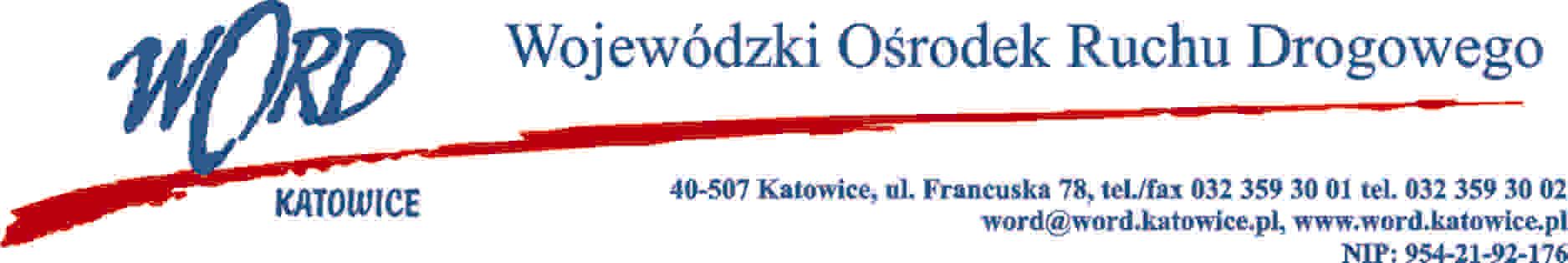 Postępowanie o udzielenie zamówienia publicznego o wartości poniżej 130.00 zł.Katowice 6.04.2022 rSpecyfikacjaPodstawa prawnaZamówienie jest prowadzone zgodnie z regulaminem Wojewódzkiego Ośrodka Ruchu Drogowego w  Katowicach w sprawie udzielania zamówień publicznych o wartości mniejszej niż 130.000 zł.Opis przedmiotu zamówienia.Przedmiotem zamówienia jest usługa polegająca na kolportażu 135 tysięcy gazetek „Bezpieczna Jazda” w  miejsca wskazane przez Zamawiającego obejmujące teren całego województwa śląskiego. Specyfikacja urządzenia.Przedmiotem zamówienia jest usługa polegająca na kolportażu 135 tysięcy gazetek „Bezpieczna Jazda” oraz „Dwa kwadranse” w miejsca wskazane przez Zamawiającego obejmujące teren całego województwa śląskiego. dystrybucja informacyjnego druku bezadresowego – gazety „Bezpieczna Jazda” (8 stron format A3, pełen kolor), nakład 135000 egz.  - dostarczanego do skrzynek pocztowych,dystrybucja na terenie całego województwa śląskiego w miejscach wskazanych przez Zamawiającego,termin wykonania zamówienia: 13.04.2022 r. - 31.12.2022 r. (15000 sztuk miesięcznie),w ramach realizacji usługi Wykonawca będzie zobowiązany do: Odbioru z miejsca wskazanego przez Zamawiającego gazetek przeznaczonych do kolportażu,Doręczania bezadresowego gazetek Zleceniodawcy do gospodarstw domowych (po 1  gazetce „Bezpieczna Jazda” do jednego gospodarstwa domowego), Umieszczenia pojedynczych gazetek w euroskrzynkach, w domkach jednorodzinnych w  skrzynkach pocztowych bez zakazu kolportażu materiałów reklamowych, w lokalizacjach wskazanych przez Zamawiającego,Realizacji kolportażu w dniach i miejscach wskazanych przez Zamawiającego,Zapewnienia koordynatora, który będzie monitorował wykonanie usługi w terenie,Wykonania kontroli jakości przeprowadzonej dystrybucji po każdym kolportażu. Kontrola powinna odbyć się w dniu zakończenia kolportażu lub w dniu następnym (kontrola losowo wybranych lokalizacji spośród tych, w których powinien odbyć się kolportaż).Przekazania Zamawiającemu protokołu z przeprowadzonej kontroli, który będzie podstawą do wystawienia faktury VAT,Zamawiający nie dopuszcza kolportażu gazetek do koszyków na ulotki,Nieprowadzenia kolportażu w miejscach, gdzie występuje zakaz kolportażu materiałów reklamowych. Kryteria oceny ofertCena 100 punktów,ad 1) Łączna cena–A(X).przyjmuje się, że najwyższą ilość punktów tj. 100, otrzyma cena brutto najniższa wśród cen zawartych w ofertachpozostałe oferty zostaną przeliczone proporcjonalnie do najtańszej, punktowane będą w oparciu o  następujący wzór: gdzie: A(x) – ilość punktów przyznana ofercie „x” za kryterium łączna cena usług brutto,K - cena brutto najniższa wśród cen zawartych w ofertach – cena oferty najkorzystniejszej,Kx - cena brutto zawarta w ofercie „x”.Maksymalna liczba punktów, które Wykonawca może uzyskać wynosi 100.Sposób obliczania ceny: Ilość x cena jednostkowa netto = wartość netto, Wartość netto + Vat = wartość brutto.Zamawiający zastrzega, że zapłata będzie następowała za każdy miesiąc oddzielnie, za faktyczną ilość przekazanych przez Zamawiającego i dostarczonych przez Wykonawcę gazet.W przypadku stwierdzenia nieprawidłowości przy kolportażu gazet Zamawiający zastrzega sobie możliwość braku zapłaty za wykonany kolportaż.Termin i miejsce składania ofert: Oferty należy składać do dnia 12.04.2022 r. do godziny 10:00 w formie elektronicznej na adres: zamowienia@word.katowice.pl, lub na platformie przetargowej Zamawiającego pod adresem https://wordkatowice.logintrade.net. (pieczęć firmy) Miejscowość, data ....................................FORMULARZ OFERTOWYDane Wykonawcy: Nazwa:....................................................................................................................................................Siedziba:………......................................................................................................................................E-mail……...............................................................Numer telefon   .....................................................Przedmiotem zamówienia jest usługa polegająca na kolportażu 135 tysięcy gazetek „Bezpieczna Jazda” w  miejsca wskazane przez Zamawiającego obejmujące teren całego województwa śląskiego. Oferuję wykonanie przedmiotu zamówienia za kwotę:Cena jednostkowa za 1sztukę kolportażu gazety netto:…………………………………………………..Cena jednostkowa za 1sztukę kolportażu gazety brutto:………………………………………………….Cena netto za całość zamówienia tj. 135000 sztuk gazetek…………………….......................................zł.Słownie:……………………………………………………………………………………………………….VAT....................................................................................zł. Cena brutto za całość zamówienia tj. 135000 sztuk gazetek…………………….......................................zł.Słownie:……………………………………………………………………………………………………….Zobowiązuję/emy się do wykonania zadania zgodnie z opisem przedmiotu zamówienia określonego w zapytaniu ofertowym.Oświadczam/y, iż osobą do kontaktów z Zamawiającym jest/są:tel. kontaktowy, e-mail: ……………………………..............................................................Oświadczam/y, że posiadamy niezbędną wiedzę, doświadczenie oraz potencjał techniczny do wykonania zamówienia.Oświadczam/y, że podane w ofercie ceny nie ulegną zmianie w okresie obowiązywania umowy.Oświadczam/y, że zapoznałem/liśmy się z zakresem opracowania i pozyskałem/liśmy wszelkie informacje konieczne do prawidłowego zrealizowania zamówienia. Nieznajomość powyższego stanu nie będzie stanowić dodatkowych roszczeń finansowych.Oświadczam/y, że wypełniłem/liśmy obowiązki informacyjne przewidziane w art. 13 lub art. 14 RODO wobec osób fizycznych, od których dane osobowe bezpośrednio lub pośrednio pozyskał w celu ubiegania się o  udzielenie zamówienia.…......................................................................................podpis/y, pieczątki osoby/osób upoważnionych do reprezentowania Wykonawcy